November Infant Newsletter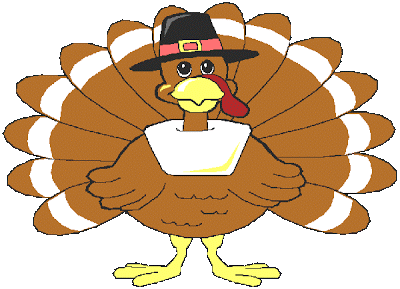 Themes:November 5th-9th: Scarecrows/BirdsNovember 12th-16th: TestingNovember 19th-23rd: ThanksgivingNovember 26th-30th: MannersImportant Dates:November 20th: Thanksgiving Luncheon 11:00am-1:00pmNovember 22nd-23rd: CLOSED November 27th: Board Meeting at 5:30pmNovember 30th: Date Night at 5:30pmLaundry Schedule:November: RenyerDecember: WiardJanuary: Trumble*Please RSVP to the office by November 14th with how many will be joining us for the Thanksgiving Lunch on November 20th. 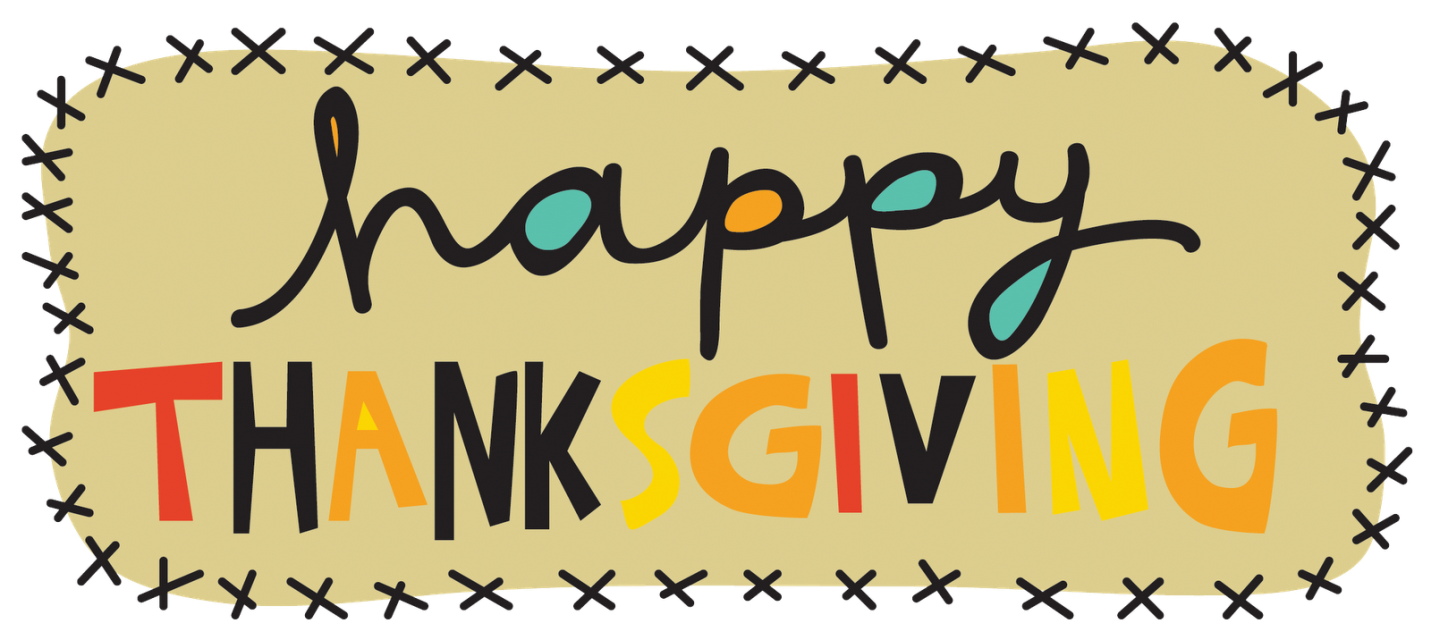 